Serving Us TodayGreeters:  Jo Jones				    Head Usher:  Matt KroghUsher: Jim Ahrens				           Acolyte: Mollie JunkLector:  Bob Wigen				  Video and Live Stream: Carter Lenzner       Sound and Projection: Kai Meyer  Serving Us Next WeekGreeters: Bob and Julie Wigen			     Head Usher: Matt KroghUsher: Wayne Huske                                                        Acolyte: Peter CiglerLector: Brian Ulness	               Sound Operator & Projection: Terry HuskeLive Stream and Video Operator: Mike Lenzner       Communion Aide:  Brian UlnessLast Week – Sunday: 117    Video: 49    Wednesday: 38	     Offerings to the Lord’s work: $8,224.00Known to have been hospitalized or in need of prayer: Ron Jones, Gorman Lex, Lorraine Reindl, Delores Johnson, Cathy Luckow, Ginger Linsmeier, Bob Klessig, Elling Jones (brother of Ron Jones), Julia Quinn (granddaughter of Julie Dehne), Merle “Butch” Graf, Wayne Allen Huske.Please keep in your thoughts and prayers the following who are serving in the military: Darcie Bauknecht, Daniel Brandl, Matthew Brill, Kyle and Dylan Conrad, Corey Evenson, Mitchell Hazelwood, Carter Hildebrandt, Gary Hildebrandt, Jeff Konz, Justin Mertzig and Andy Schnell.  If there are others we should be remembering, please inform the church office.Geranium orders for Pentecost Sunday, May 23 will be taken this morning through May 12. Plants are red in color and are $2.50 each.  Please see the area in the Gathering Space to place your order.    Want to be a part of Rocky Railway VBS this year?  Love watching kids play games?  Then this is a great volunteer opportunity for you!  We are in need of 1 or 2 adults to be the LocoMotion Games Leader at VBS on June 21-24 at 1:00-4:00 p.m.  The games and supplies will be provided.  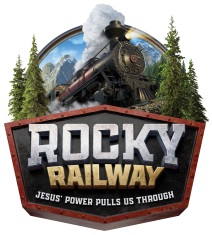    The volunteer would need to explain the games to the kids and supervise them while they play for 20 minutes.   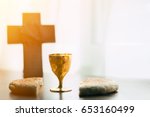 There will be 4 rotations of kids each playing the same games each day.  If you have questions or are interested, please contact Chloe Cigler at 775-4417.  Full steam ahead...for fun!  Faith’s Opportunities May 9-16Sunday			10:00 A.M.  Sunday School – Fellowship HourMonday			6:00 P.M. Televised Worship & JazzerciseWednesday		5:00 P.M.  Board of Stewardship					6:15 P.M.  Worship					7:15 P.M.  ConfirmationThursday			8:00 A.M.  Quilting					8:30 A.M.  Secretary’s Meeting					6:00 P.M.  JazzerciseSaturday			9:00-10:00 A.M.  Open Pantry					Newsletter information due to officeSunday			9:00 A.M.  Worship					10:00 A.M.  Sunday School – Fellowship Hour					10:15-11:15 A.M.  Drive Through CommunionAs part of our 60th year celebration of coming together as one congregation of Faith, each week we will look at the symbolism around our church sculpted by O. V. Schaffer.                 Prayer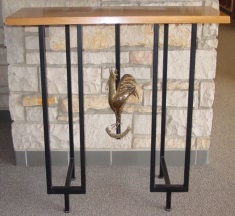 The Prayer Desk and Prie Dieu are for the pastor’s private prayer before the service.  May Stewardship Project—Personal Care Kits1 light to medium weight bath towel (52 x 27)    (dark colors recommended)2 bath sized bars of soap (4-5oz.) any brand in original wrapping1 sturdy comb1 metal nail clipper1 adult size single toothbrush in original packagePlace items in the Stewardship Cabinet across from the church office.Do YOU know of a budding musician who would appreciate a free piano?  If so, please contact the church office at 920-775-4141 for more information.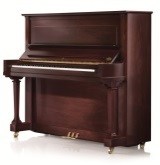 Drive through Communion distributed by Pastor Wilson is being offered on Sunday, May 16th, from 10:15 AM to 11:15 AM under the main entrance canopy of FLC.  Serving Us TodayGreeters:  Jo Jones				    Head Usher:  Matt KroghUsher: Jim Ahrens				           Acolyte: Mollie JunkLector:  Bob Wigen				  Video and Live Stream: Carter Lenzner       Sound and Projection: Kai Meyer  Serving Us Next WeekGreeters: Bob and Julie Wigen			     Head Usher: Matt KroghUsher: Wayne Huske                                                        Acolyte: Peter CiglerLector: Brian Ulness	               Sound Operator & Projection: Terry HuskeLive Stream and Video Operator: Mike Lenzner       Communion Aide:  Brian UlnessLast Week – Sunday: 117    Video: 49    Wednesday: 38	     Offerings to the Lord’s work: $8,224.00Known to have been hospitalized or in need of prayer: Ron Jones, Roy Sebo, Gorman Lex, Lorraine Reindl, Delores Johnson, Cathy Luckow, Ginger Linsmeier, Bob Klessig, Elling Jones (brother of Ron Jones), Julia Quinn (granddaughter of Julie Dehne), Merle “Butch” Graf, Wayne Allen Huske.Please keep in your thoughts and prayers the following who are serving in the military: Darcie Bauknecht, Daniel Brandl, Matthew Brill, Kyle and Dylan Conrad, Corey Evenson, Mitchell Hazelwood, Carter Hildebrandt, Gary Hildebrandt, Jeff Konz, Justin Mertzig and Andy Schnell.  If there are others we should be remembering, please inform the church office.Geranium orders for Pentecost Sunday, May 23 will be taken this morning through May 12. Plants are red in color and are $2.50 each.  Please see the area in the Gathering Space to place your order.    Want to be a part of Rocky Railway VBS this year?  Love watching kids play games?  Then this is a great volunteer opportunity for you!  We are in need of 1 or 2 adults to be the LocoMotion Games Leader at VBS on June 21-24 at 1:00-4:00 p.m.  The games and supplies will be provided.     The volunteer would need to explain the games to the kids and supervise them while they play for 20 minutes.   There will be 4 rotations of kids each playing the same games each day.  If you have questions or are interested, please contact Chloe Cigler at 775-4417.  Full steam ahead...for fun!  Faith’s Opportunities May 9-16Sunday			10:00 A.M.  Sunday School – Fellowship HourMonday			6:00 P.M. Televised Worship & JazzerciseWednesday		5:00 P.M.  Board of Stewardship					6:15 P.M.  Worship					7:15 P.M.  ConfirmationThursday			8:00 A.M.  Quilting					8:30 A.M.  Secretary’s Meeting					6:00 P.M.  JazzerciseSaturday			9:00-10:00 A.M.  Open Pantry					Newsletter information due to officeSunday			9:00 A.M.  Worship					10:00 A.M.  Sunday School – Fellowship Hour					10:15-11:15 A.M.  Drive Through CommunionAs part of our 60th year celebration of coming together as one congregation of Faith, each week we will look at the symbolism around our church sculpted by O. V. Schaffer.                 PrayerThe Prayer Desk and Prie Dieu are for the pastor’s private prayer before the service.  May Stewardship Project—Personal Care Kits1 light to medium weight bath towel (52 x 27)    (dark colors recommended)2 bath sized bars of soap (4-5oz.) any brand in original wrapping1 sturdy comb1 metal nail clipper1 adult size single toothbrush in original packagePlace items in the Stewardship Cabinet across from the church office.Do YOU know of a budding musician who would appreciate a free piano?  If so, please contact the church office at 920-775-4141 for more information.Drive through Communion distributed by Pastor Wilson is being offered on Sunday, May 16th, from 10:15 AM to 11:15 AM under the main entrance canopy of FLC.  